        Муниципальное дошкольное образовательное учреждение                       детский сад «Светлячок» д. Гавриловка                                                ЭССЕ                          « Как я реализую ФГОС ДО »                                                                            Автор:                                                                             воспитатель младшей группы                                                                                                                    Ошроева Любовь Валерьевна                                                  2017                                                                           О сколько нам открытий чудных                                                                     Готовят просвещенья дух…А. С. ПушкинМир детства – это не только игры, забавы и развлечения, но и целая система воспитания,  регламентированная законом дошкольного образования.              1 января 2014 года стал значимым днем для дошкольных учреждений. На образовательную арену вышел Федеральный государственный  стандарт дошкольного образования, согласно которому оно  получило статус первого уровня общего образования.Выйдя в свет, закон перевернул устоявшиеся нормы и взгляды на систему воспитания в дошкольных учреждениях. В связи с введением стандартизации в ДО, наиболее значимыми я считаю такие изменения как: создание инновационного образовательного пространства в ДОО; создание равных условий для разностороннего развития детей, имеющих разные возможности; формирование новой модели выпускника детского сада на основе развивающего взаимодействия ребенка со взрослым и со сверстниками.  ФГОС поставил во главу - индивидуальный подход к ребенку и игру, где происходит сохранение самоценности дошкольного детства. Ведущими видами детской деятельности в нашем дошкольном учреждении являются: игровая, коммуникативная, двигательная, познавательно-исследовательская, продуктивная. « Детство - каждодневное открытие мира» - писал В. А. Сухомлинский. Дети дошкольного возраста отличаются любознательностью, добротой, непосредственностью. Что мне нравится в ФГОС ДО?  Это то, что  основным видом деятельности у детей является игра. Дошкольный ребёнок – человек играющий. Через игровой аспект ребенок учится взаимодействовать в коллективе, познает нормы социума и учится примерять на себя новые социальные роли. Игра позволяет в непринужденной форме помочь ребенку правильно вести себя со своими ровесниками, родителями и воспитателями.Индивидуальный подход это важная составляющая в воспитании и развитии маленького человечка, его надо понять, почувствовать, принять таким, какой он есть, и помочь становлению его личности. Именно поэтому ФГОС можно отдать ведущую роль, поскольку, играя, ребенок обретает пространство, у него формируется комплекс «самости» - самовыражения, самоконтроля, самооценки. Сейчас перед дошкольными педагогами стоит новая задача: сформировать перед школой компетентную, креативную, социально-адаптированную личность; способную ориентироваться в информационном пространстве; умеющую отстаивать свою точку зрения; способную продуктивно и конструктивно взаимодействовать со сверстниками и взрослыми. После дошкольной жизни у каждого ребенка (в том числе детей с ограниченными возможностями) должна появиться мотивация (желание) к обучению в школе.ФГОС – это стандарт качества дошкольного образования. «Стандарт дошкольного образования – это, прежде всего, стандарт поддержки разнообразия детства». В его основе лежит деятельностный подход, когда ребёнок узнаёт мир через деятельность.   Деятельность становиться основой обучения ребёнка, т. е. мы уходим от монологической речи и переходим к тому, что ребёнок становиться самостоятельным.Главная особенность организации образовательной деятельности в нашем ДОУ на современном этапе - уход от учебной деятельности (занятий). Мы повышаем статус игры, как основного вида деятельности детей дошкольного возраста. Включаем в процесс эффективные формы работы с детьми: ИКТ, проектная деятельность, игровые, проблемно-обучающие ситуации в рамках интеграции образовательных областей.   Одним из принципов нашего  ДОУ является сотрудничество с семьёй. Родители участвуют в реализации программы, в создании условий для полноценного и своевременного развития ребенка, активные участники всех проектов. Помимо традиционных форм работы ДОУ и семьи в нашем ДОУ активно используются инновационные формы и методы работы с семьей. Это положительный эмоциональный настрой педагогов и родителей на совместную работу по воспитанию детей. Жизнь в детском саду с помощью родителей стала более интересной. Ведь воспитатель  учитывает особенности развития, интересы своей группы.   Я считаю, что принятие стандарта привело к росту социального статуса детства. А это значит, что возрастёт социальный статус, прежде всего, самих детей, их семей, дошкольных учреждений, а также воспитателей. Опыт внедрения ФГОС в наш детский сад показал, что идеи реализации государственного стандарта нового поколения актуальны и востребованы современной образовательной системой.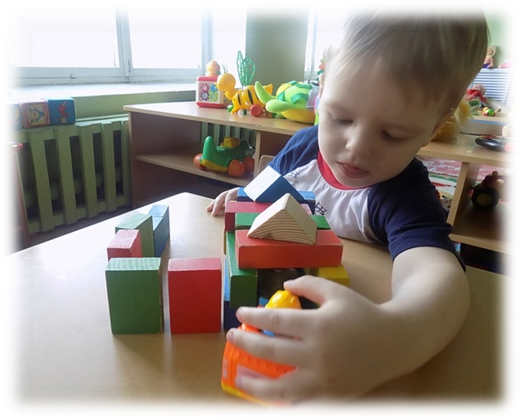 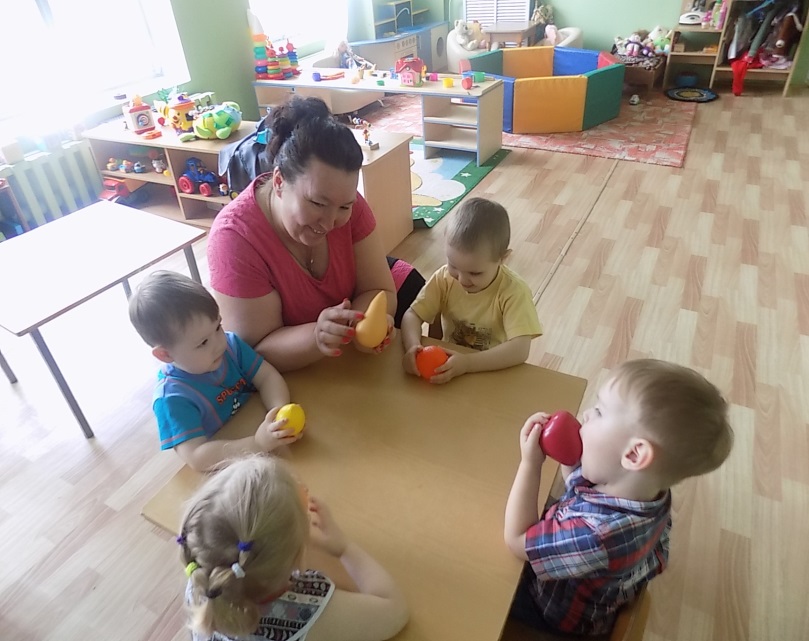 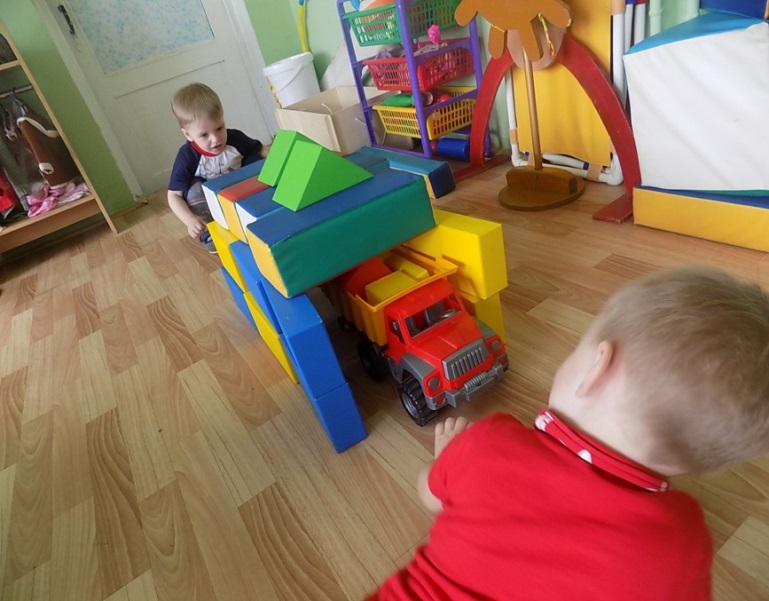 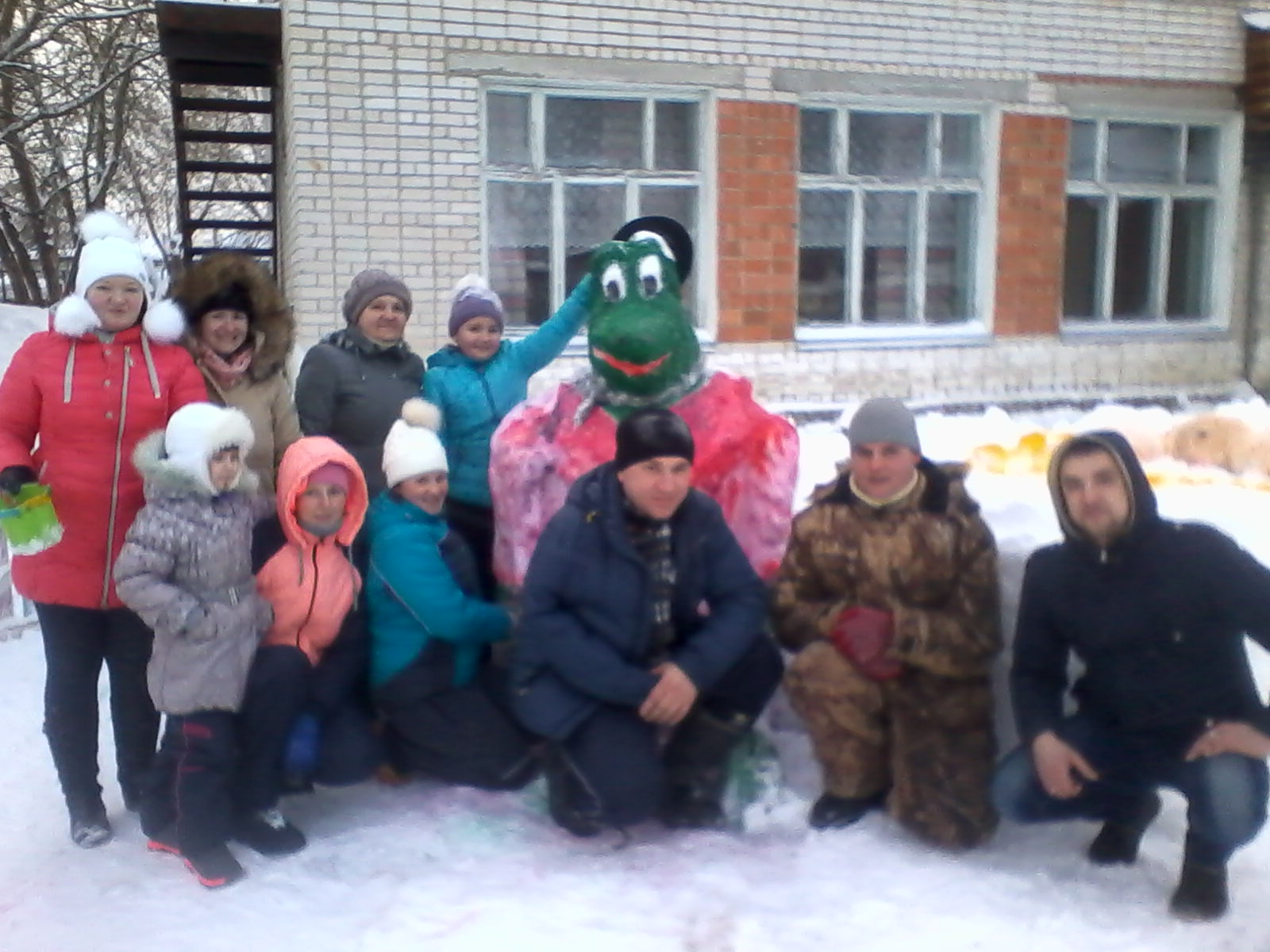 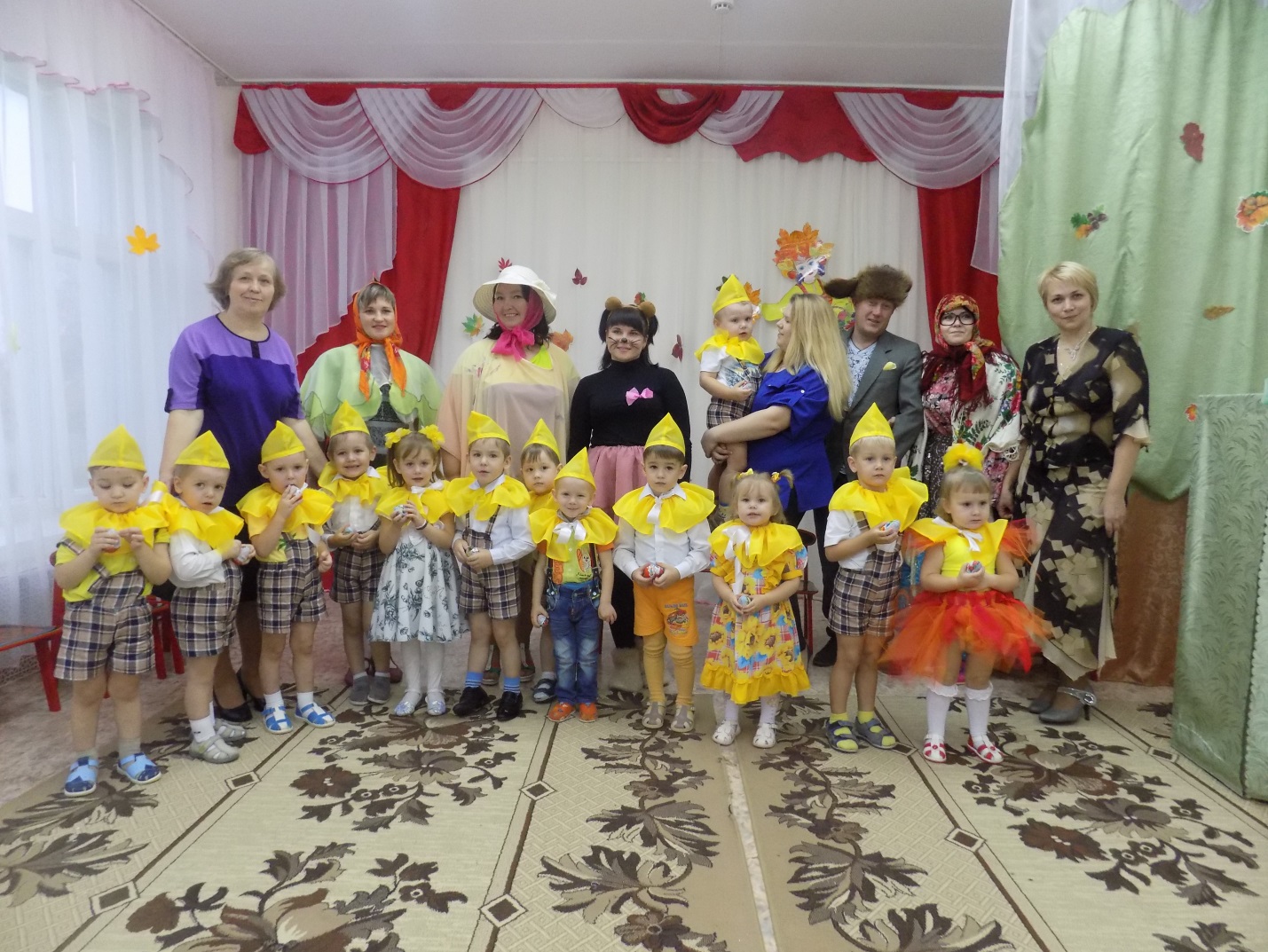 